Rotary Club of Reading’s 33rd Charity Golf DayMonday 13th September 2021 at Theale Golf ClubBOOKING FORMThe price remains the same as last year at £270 for a team of four to include Bacon Buttie, tea or coffee on arrival and lunch.  Additional lunch meals for supporting guests may be able to be purchased with the cost to be advised.THANK YOU FOR YOUR SUPPORT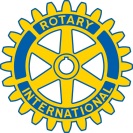      Company / Organisation:…………………………………………………………………………………..……..….…………………………………………………………………………………..……..….…………………………………………………………………………………..……..….     Address:…………………………………………………………………………………..………...…………………………………………………………………………………..………...…………………………………………………………………………………..………...……………………………………………………………………………………..……...……………………………………………………………………………………..……...……………………………………………………………………………………..……...……………………………………………………………………………………..……...……………………………………………………………………………………..……...……………………………………………………………………………………..……...     Contact name:……………………………………………………... Tel: No.…………..……….....……………………………………………………... Tel: No.…………..……….....……………………………………………………... Tel: No.…………..……….....Email: …………………………………………………………………………………..Email: …………………………………………………………………………………..Email: …………………………………………………………………………………..     Team name:……………………………………………………………………………………………..……………………………………………………………………………………………..……………………………………………………………………………………………..                             Player No.1    …………………………………..………………..…Handicap………....                             Player No.2…………………………………..…………………..Handicap…….…...                             Player No.3…………………………………..…………………..Handicap………....                             Player No.4…………………………………..…………………..Handicap………....     I enclose a cheque to the value of £ 270.00 made payable to The Rotary Club of Reading.     I enclose a cheque to the value of £ 270.00 made payable to The Rotary Club of Reading.     I enclose a cheque to the value of £ 270.00 made payable to The Rotary Club of Reading.     I enclose a cheque to the value of £ 270.00 made payable to The Rotary Club of Reading.     Or I have made a BACS payment to:      ROTARY CLUB GENERAL ACCOUNT, SORT CODE 40-52-40, ACCOUNT NO 00018128
          Signed    ………………………………..................                              Date: ……………………………………….     Or I have made a BACS payment to:      ROTARY CLUB GENERAL ACCOUNT, SORT CODE 40-52-40, ACCOUNT NO 00018128
          Signed    ………………………………..................                              Date: ……………………………………….     Or I have made a BACS payment to:      ROTARY CLUB GENERAL ACCOUNT, SORT CODE 40-52-40, ACCOUNT NO 00018128
          Signed    ………………………………..................                              Date: ……………………………………….     Or I have made a BACS payment to:      ROTARY CLUB GENERAL ACCOUNT, SORT CODE 40-52-40, ACCOUNT NO 00018128
          Signed    ………………………………..................                              Date: ……………………………………….Please return this completed form, together with your payment to:  Simon Creffield6 Linden CloseNEWBURYRG14 1QAEmail:- simon@creffields.co.uk Tel: 07976 808091Please return this completed form, together with your payment to:  Simon Creffield6 Linden CloseNEWBURYRG14 1QAEmail:- simon@creffields.co.uk Tel: 07976 808091Please return this completed form, together with your payment to:  Simon Creffield6 Linden CloseNEWBURYRG14 1QAEmail:- simon@creffields.co.uk Tel: 07976 808091Please return this completed form, together with your payment to:  Simon Creffield6 Linden CloseNEWBURYRG14 1QAEmail:- simon@creffields.co.uk Tel: 07976 808091